PIROMETAL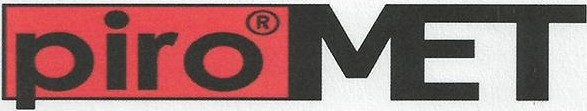 Refrakter Malzeme Makine San. ve Tic.A. .Ban Mah. Ko uyolu Cad. No:96 Kurtderesi Mevkii 41400 Gebze-KOCAELi/TURKiYETel. +90 262 643 45 26 ,	Fax. +90 262 643 45 27	info@pirooomet.com.trPACKING LIST 1to Specification No.5 to the Contract No.002/P-P dated 18.11.2019BUYERLLC "PiroMET" T.R.C"Russia, 420088, Kazan Khalitova Str. 8, Office 4/1CONSIGNEE"KAMASTAL"Ltd.1905goda Str. 35,614014, Perm, RussiaDATE: 23.11.2019Container No :ROLU 205442-8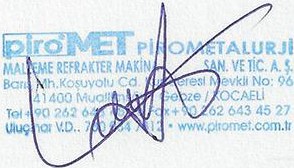 ITEM NODESCRIPTIONQTYQTYPACK NO&TYPEPACK NO&TYPEUNIT WEIGHTUNIT WEIGHTUNIT DIMENSIONUNIT DIMENSIONUNIT DIMENSIONITEM NODESCRIPTIONQTYQTYPACK NO&TYPEPACK NO&TYPENet(kg)Gross(kg)LENGTHmmWIDTHmmHEIGHTmm1Repairing gunning mix (EAF) -"PiroGUN-SP" (MgO 85-88%)19.550KGS17pallets17pallets1.1501.17510001000900TOTAL NET WEIGHT (KG):TOTAL NET WEIGHT (KG):19.55019.55019.55019.55019.55019.55019.55019.55019.550TOTAL GROSS WEIGHT (KG):TOTAL GROSS WEIGHT (KG):19.97519.97519.97519.97519.97519.975